MEMORANDUM OF UNDERSTANDINGBETWEENKAZAN FEDERAL UNIVERSITY, KAZAN, RUSSIAN FEDERATIONAND  ХХХ,ХХХThe present Memorandum of understanding (hereinafter referred to as the Memorandum) is made and entered into force as of the ____ day of _________ 2022 by and between:Dr. Timirkhan Alishev, Vice-Rector for International Affairs, on behalf of Kazan Federal University and (full name, position, name of institution), together hereinafter referred to as “the Parties”.ObjectiveThe objective of this Memorandum is to develop international cooperation and to strengthen contacts between Kazan Federal University and (name of institution) in the field of science and education in accordance with the Interstate Agreement (name and date of the Agreement).  ActivitiesThe cooperation between the Parties should promote the following activities:development and implementation of joint educational programs and scientific programs in the field of education; placement of students, pedagogical and scientific personnel of the Parties in a partner university for the purpose of training, professional development and improvement of scientific and educational activities, including in the framework of international academic exchange;joint scientific research, implementation of fundamental and applied scientific research in the field of education, joint implementation of innovative activities;participation in the network form of implementing educational programs;participation in and organization of international educational, research and scientific and technical projects, congresses, symposiums, conferences, seminars, as well as the exchange of educational and scientific literature.  A separate agreement, which determines rights and obligations of the Parties will be elaborated for the implementation of each type of activity.DurationIn furtherance of the present Memorandum Kazan Federal University undertakes to guarantee the sending of this Memorandum to the Ministry of Science and Higher Education of the Russian Federation in order to obtain the relevant approval on international cooperation contained herein as specified by the Article 105 of the 273-FZ Federal Law of Dec. 29, 2012 “On Education in the Russian Federation”.To extent that the approval to sign this Memorandum is not given by the Ministry of Science and Higher Education of the Russian Federation, Kazan Federal University undertakes to guarantee to give the relevant notice to the other Party.The present Memorandum is conditional and shall enter into force from the date of approval given by the Ministry of Science and Higher Education of the Russian Federation and shall be valid for a period of five (5) years, subject to an extension upon mutual agreement of the Parties.Annexes and ChangesEach Party has the right to propose annexes and changes to this Memorandum in written form, to take effect as both Parties adopt them.Termination and Advance NoticeEach Party has the right to terminate the present Memorandum with six months advance written notice to the other Party. Such termination shall not affect the validity of any agreements already made under the terms of this Memorandum.Funding No financial obligations will be incurred upon either Party. Each Party, in accordance with its rules and regulations, shall fund the exchange of its academic staff and/or students and other activities conducted by either Party, unless otherwise agreed upon. Goodwill and Flexibility of the PartiesActivities which are not included in this Memorandum shall be agreed upon by the Parties. Both Parties shall maintain continuous communication, goodwill, flexibility, and adaptability in fulfillment of this Memorandum.The Parties have been notified on the terms of “Anticorruption clause” and “Representations” that are presented at the official website of the Legal Department of Kazan Federal University (http://kpfu.ru/jurdocs) and agree to comply with them while performing their obligations. Copies and Languages of this Memorandum This Memorandum will be presented in 4 (four) written originals– two in Russian and two in English - each having the same legal force. 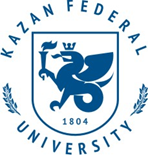 [University logo]Dr. Timirkhan AlishevVice-Rector for International Affairs Kazan Federal University_______________________             signatureName[position]Name of institution_______________________             signature